Краткий отчетО краеведческой экспедиции учащихся в республику Адыгея и Краснодарский край.Сроки:  2 июля – 21 июля 2014 года.Состав экспедиции: 25 учащихся ГБОУ школа № 359 и 3 руководителя.Возраст учащихся: 12-15 лет.Маршрут: СПб – ж.д. ст. Крымская - СТК "Нежный" (21-й км а/д Лагонаки-Майкоп) –ручей Руфабго. Водопады (радиально) - СТК "Нежный" – пещ. Нежная. – пещ. Большая Азишская (радиально) - СТК "Нежный" – музей Аммонитов (радиально) - СТК "Нежный" – КППКГБЗ Лаго-Наки – пер. Абадзнш – приют Оштен – гора Оштен (радиально) – приют Оштен – гора Пшеха-Су  (радиально) – приют Оштен – пер. Абадзеш – Курджипские водопады – водопад Можжевеловый – пещ. Овечья – пер. Азишский - СТК "Нежный" – сплав на рафте по реке Белая (радиально) - СТК "Нежный" – пос. Пересыпь – г. Новороссийск (радиально) – пос. Пересыпь – р. Жане (радиально) – село Сукко (радиально) – пос. Пересыпь – ж.д. ст. Крымская.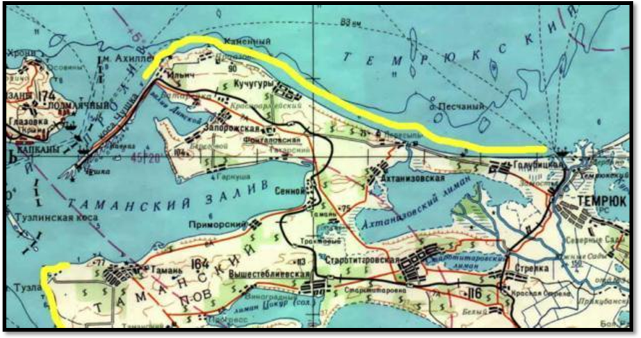 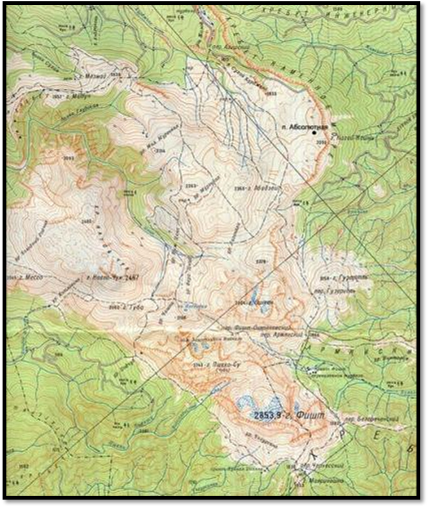 Цели и задачи мероприятия   Наблюдение за природой горной Адыгеи и Таманского полуострова. Изучение памятников природы района проведения экспедиции. Сбор гербария, создание фотогербария района экспедиции. Посещение памятных мест, связанных с событиями Великой Отечественной войны. Знакомство с культурой адыгов. Изучение традиций и быта казаков. Сбор материалов для пополнения коллекции ЗИН РАН. Актуальность   Район экспедиции был выбран из-за огромного количество интереснейших экскурсионных объектов (горы, пещеры, водопады, дольмены, памятные места, посвященные событиям Великой Отечественной войны, интереснейшие биоценозы), находящихся в непосредственной близости друг от друга. Проанализировав отчеты и картографический материал, мы точно определили маршрут путешествия и перечень тех объектов, которые хотели бы увидеть и изучить.   Группа была сформирована из учащихся ГБОУ школа № 359, занимающихся в течение года в секции «Краеведение и основы туризма», в рамках которой осуществлялась подготовка к экспедиции.     В течение учебного года была собрана информация о районе проведения экспедиции. Проанализировав отчеты и картографический материал, мы определили маршрут путешествия и перечень тех объектов, которые хотели бы увидеть и описать.Итоги:1. Отработка техники пешего и горного туризма Фото №1 На вершине г. Оштен                        Фото№2 Движение по плато Лаго-Наки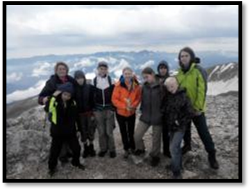 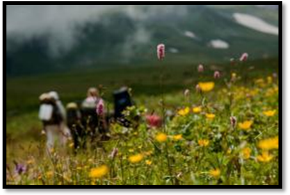 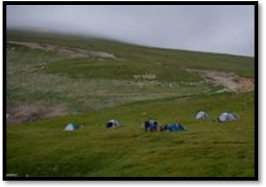 Фото №3 Организация лагеря в условиях биосферного заповедника2. Изучение культуры народов района проведения экспедицииФото№4 Дольмен                                  Фото №5 Краеведческий музей истории Казачества                                       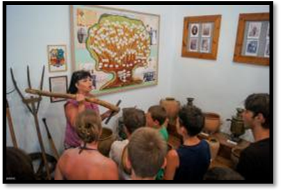 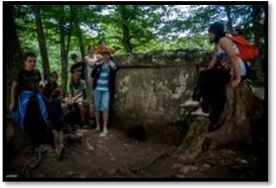 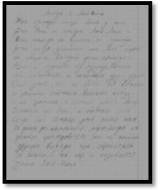 Фото №6 лист полевого дневника с легендой о происхождении названия Лаго-Наки3. Изучение памятников природы, водопадов и пещерФото №7 Дерево - спрут                           Фото №8 Водопады Руфабго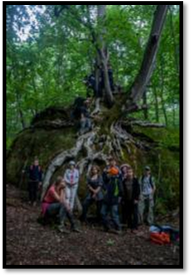 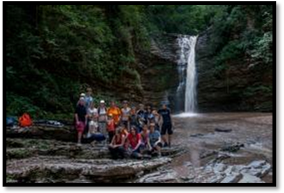 Фото №9 У пещеры Нежная                            Фото №10 в пещере большая Азишская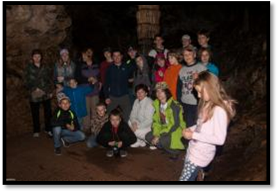 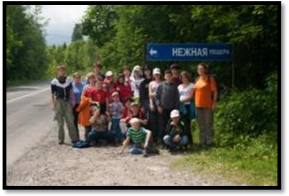 4. Продолжение изучения техники водного туризма Фото №11 сплав по реке Белая на рафте
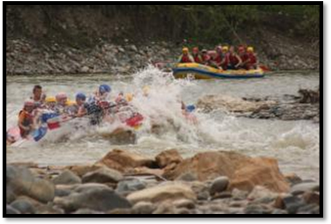 5. Изучение природы. Составление фотогербария. Сбор материалов для пополнения коллекции ЗИН РАНФото №12 Фотогербарий                         Фото №13 Изготовление наглядных пособий 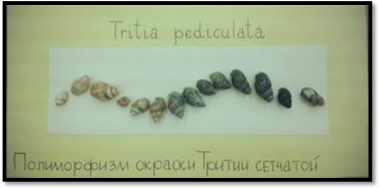 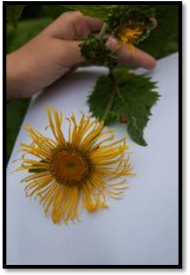 Фото №14 Сбор коллекций                          Фото №15 Биологические экскурсии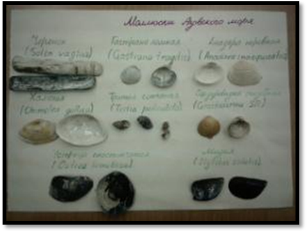 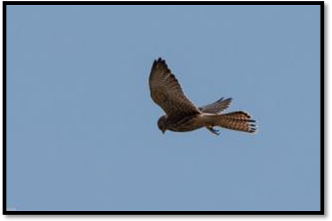 Фото №16 посещение музея АммонитовЭкскурсию проводит Огай Игорь Петрович – председатель отделения Русского географического общества в республике Адыгея.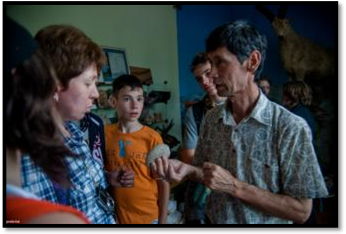 6. Посещение памятников Великой Отечественной Войны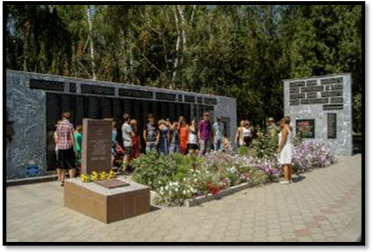 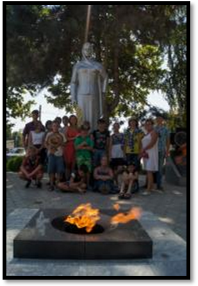 Фото17, 18 комплекс в станице Старотиторовская
7.Творчество учащихся (страницы полевого дневника)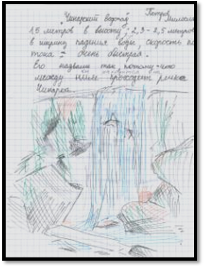 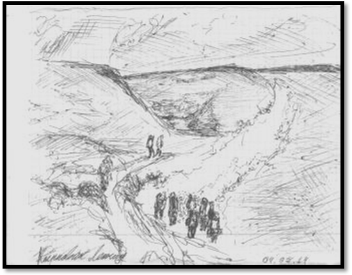 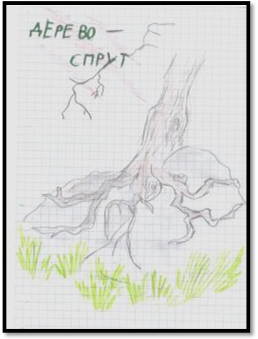 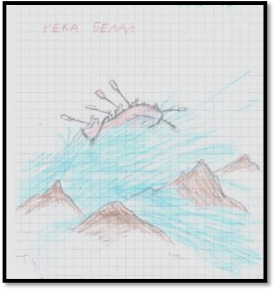 